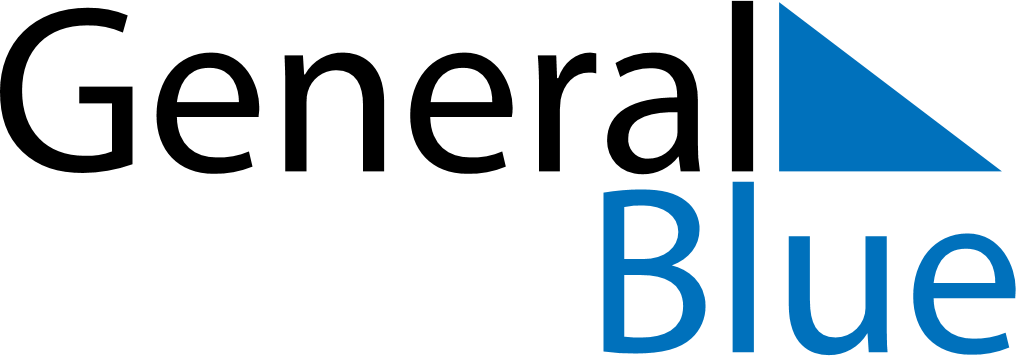 December 2024December 2024December 2024December 2024December 2024December 2024Doem Bang Nang Buat, Suphanburi, ThailandDoem Bang Nang Buat, Suphanburi, ThailandDoem Bang Nang Buat, Suphanburi, ThailandDoem Bang Nang Buat, Suphanburi, ThailandDoem Bang Nang Buat, Suphanburi, ThailandDoem Bang Nang Buat, Suphanburi, ThailandSunday Monday Tuesday Wednesday Thursday Friday Saturday 1 2 3 4 5 6 7 Sunrise: 6:29 AM Sunset: 5:47 PM Daylight: 11 hours and 18 minutes. Sunrise: 6:29 AM Sunset: 5:48 PM Daylight: 11 hours and 18 minutes. Sunrise: 6:30 AM Sunset: 5:48 PM Daylight: 11 hours and 17 minutes. Sunrise: 6:31 AM Sunset: 5:48 PM Daylight: 11 hours and 17 minutes. Sunrise: 6:31 AM Sunset: 5:48 PM Daylight: 11 hours and 17 minutes. Sunrise: 6:32 AM Sunset: 5:49 PM Daylight: 11 hours and 16 minutes. Sunrise: 6:32 AM Sunset: 5:49 PM Daylight: 11 hours and 16 minutes. 8 9 10 11 12 13 14 Sunrise: 6:33 AM Sunset: 5:49 PM Daylight: 11 hours and 16 minutes. Sunrise: 6:33 AM Sunset: 5:50 PM Daylight: 11 hours and 16 minutes. Sunrise: 6:34 AM Sunset: 5:50 PM Daylight: 11 hours and 15 minutes. Sunrise: 6:34 AM Sunset: 5:50 PM Daylight: 11 hours and 15 minutes. Sunrise: 6:35 AM Sunset: 5:51 PM Daylight: 11 hours and 15 minutes. Sunrise: 6:36 AM Sunset: 5:51 PM Daylight: 11 hours and 15 minutes. Sunrise: 6:36 AM Sunset: 5:51 PM Daylight: 11 hours and 15 minutes. 15 16 17 18 19 20 21 Sunrise: 6:37 AM Sunset: 5:52 PM Daylight: 11 hours and 15 minutes. Sunrise: 6:37 AM Sunset: 5:52 PM Daylight: 11 hours and 15 minutes. Sunrise: 6:38 AM Sunset: 5:53 PM Daylight: 11 hours and 14 minutes. Sunrise: 6:38 AM Sunset: 5:53 PM Daylight: 11 hours and 14 minutes. Sunrise: 6:39 AM Sunset: 5:54 PM Daylight: 11 hours and 14 minutes. Sunrise: 6:39 AM Sunset: 5:54 PM Daylight: 11 hours and 14 minutes. Sunrise: 6:40 AM Sunset: 5:55 PM Daylight: 11 hours and 14 minutes. 22 23 24 25 26 27 28 Sunrise: 6:40 AM Sunset: 5:55 PM Daylight: 11 hours and 14 minutes. Sunrise: 6:41 AM Sunset: 5:56 PM Daylight: 11 hours and 14 minutes. Sunrise: 6:41 AM Sunset: 5:56 PM Daylight: 11 hours and 14 minutes. Sunrise: 6:42 AM Sunset: 5:57 PM Daylight: 11 hours and 14 minutes. Sunrise: 6:42 AM Sunset: 5:57 PM Daylight: 11 hours and 14 minutes. Sunrise: 6:43 AM Sunset: 5:58 PM Daylight: 11 hours and 15 minutes. Sunrise: 6:43 AM Sunset: 5:58 PM Daylight: 11 hours and 15 minutes. 29 30 31 Sunrise: 6:43 AM Sunset: 5:59 PM Daylight: 11 hours and 15 minutes. Sunrise: 6:44 AM Sunset: 5:59 PM Daylight: 11 hours and 15 minutes. Sunrise: 6:44 AM Sunset: 6:00 PM Daylight: 11 hours and 15 minutes. 